Dentro de los encuentros en los que ya han participado reconocidos ingenieros de telecomunicación, AEIT-Madrid celebra Un Café Con… Julio Linares, ex presidente Ejecutivo de Telefónica de EspañaEl encuentro, que se encuentra enmarcado en la serie “Perspectivas”, tratará sobre el liderazgo digitalSe emitirá el próximo viernes 25 de noviembre a las 9:30h a través del canal de YouTube de la AEIT-Madrid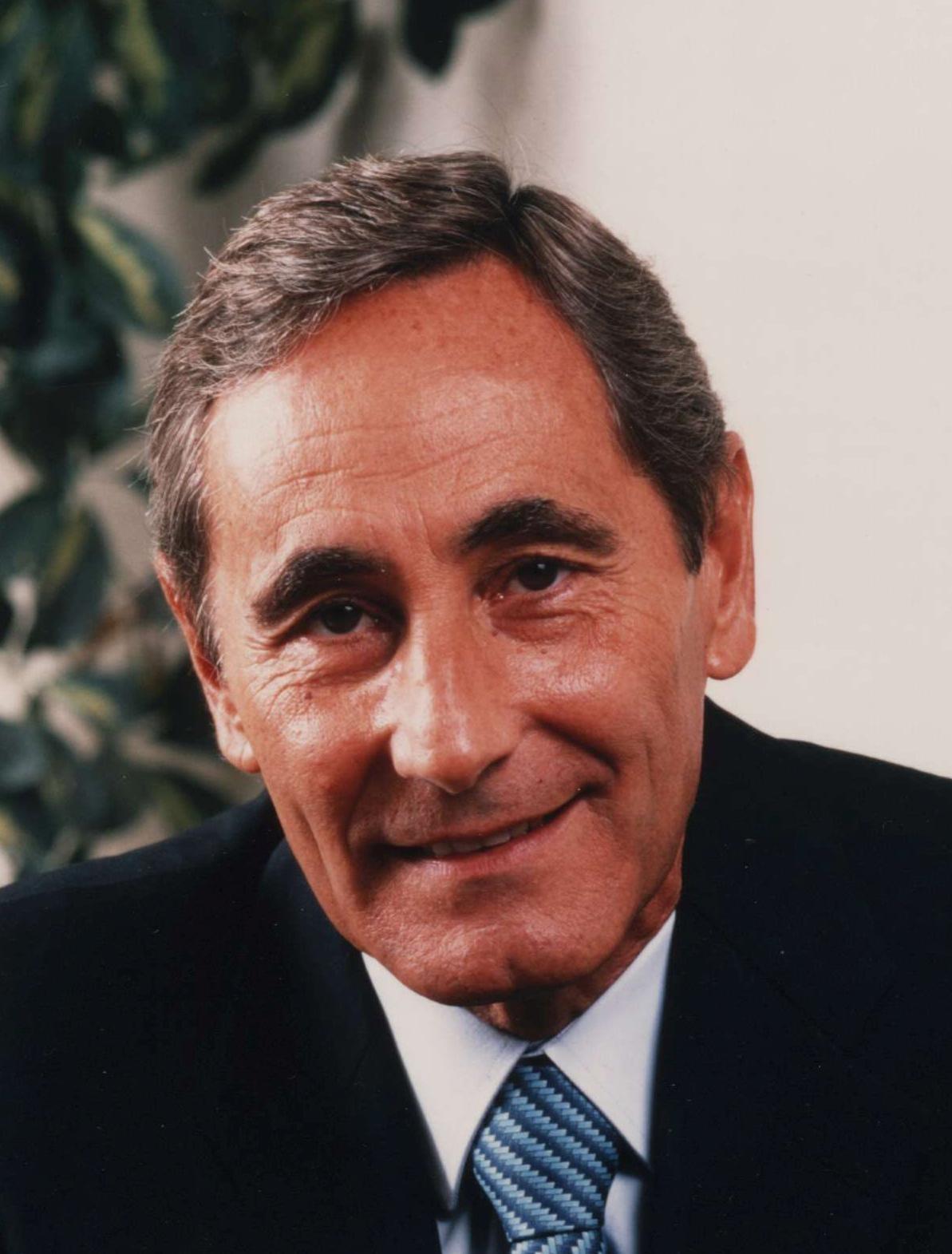 Madrid 22 de noviembre de 2022. La Delegación en Madrid de la Asociación Española de Ingenieros de Telecomunicación, AEIT-Madrid emite el próximo 25 de noviembre a partir de las 9:30 horas la última sesión de Un Café Con… de 2022. Para despedir la temporada, en esta ocasión contará con la participación de Julio Linares, ex presidente ejecutivo de Telefónica España.Este encuentro se encuentra dentro de la serie “Perspectivas” de Un Café Con…, moderado por Víctor Valle, secretario de la AEIT-Madrid. En esta ocasión, se tratará el liderazgo digital desde el faro de quien domina el mapa y es capaz de anticipar tendencias, hasta ahora, con gran éxito demostrado.El encuentro se podrá ver en el canal de YouTube de la Asociación y desde el microsite de Un Café Con…En la actualidad, Julio es consejero del Supervisory Board de Telefónica Deutschland Holding AG y Patrono de la Fundación Telefónica. También es miembro del Comité Ejecutivo y de la Junta Directiva de la CEOE y presidente de su Comisión de Sociedad Digital.Inició su carrera como ingeniero en el Centro de Investigación de Telefónica, del que llegó a ser director general. Pasó por marketing y desarrollo de servicios, y marketing de empresas, desempeñando numerosas posiciones nacionales e internacionales dentro de las compañías del grupo, llegando hasta la posición de presidente ejecutivo de Telefónica de España, consejero delegado y vicepresidente del consejo de administración, ambos del grupo Telefónica.Además, fue proclamado Ingeniero del Año 2001 por el COIT, es miembro del Consejo Asesor del COIT y miembro del Alto Consejo Consultivo del IIE. Sobre la Asociación Española de Ingenieros de Telecomunicación de Madrid (AEIT-Madrid)La Delegación en Madrid de la Asociación Española de Ingenieros de Telecomunicación (AEIT-Madrid) nace en 2009 por mandato de la Asamblea General de la Asociación Española de Ingenieros de Telecomunicación (AEIT), con el objeto de completar su modelo territorial y dar un servicio de proximidad a sus asociados en una Comunidad Autónoma que concentra a unos 3.000, alrededor del 43% de los asociados del total nacional.Con el fin de ser la asociación de referencia para todos los Ingenieros de Telecomunicación que desarrollan su actividad en la Comunidad de Madrid, AEIT-Madrid tiene entre sus líneas prioritarias de trabajo la de potenciar la relevancia socioeconómica de la Ingeniería de Telecomunicación y sus profesionales, mediante la intensificación de las relaciones con las empresas, instituciones y universidades de la Comunidad, así como el fomento de la incorporación y participación activa de sus asociados, especialmente de los más jóvenes, y la provisión de herramientas que faciliten su orientación y reciclaje profesional, para impulsar su reconocimiento en los ámbitos empresarial e institucional, así como en el mercado de trabajo.Más información:Cinthia Mañana  cinthia.manana@actitud.es Actitud de Comunicación: 91 302 28 60